Dear Candidate,Thank you for your interest in our school. We are incredibly proud of our approach at Gonville Academy, where we use our core values – Passion, Urgency, Positivity, Aspiration and Commitment - to promote the education of the whole child, as we strive for academic excellence.During our recent, highly successful Ofsted inspection in March 2017, we continue to be rated ‘Good’ by Ofsted, with ‘Outstanding’ behaviour. We are now on the journey towards becoming outstanding, both in Ofsted’s eyes and our own. We have achieved the Inclusion Quality Mark ‘Centre of Excellence’ status for our inclusive approach, and also have the Sports Mark Gold, for our commitment to participation in competitive sport.At Gonville Academy, we have a highly ambitious vision both for our school and for the impact our practice can have on the wider Trust. We are seeking to recruit two talented NQTs who really want to make an impact on outcomes for students in their class. Our highly supportive NQT induction programme will ensure that you get off to a flying start, and we welcome applications from aspiring leaders who are keen to progress quickly. We are also genuinely committed to investing in our staff development, and hold the Investors in People accreditation.This is a very exciting time to join Gonville Academy. We have an incredibly committed staff team, who are dedicated to improving the life chances of all children, and a positive ethos that is evident throughout the school. We our developing our own, highly innovative ‘text and context’ curriculum that enables students to develop excellent subject knowledge and focuses on a mastery approach. Please see the academy website for more information. We welcome visits prior to application so candidates can get a real flavour of the school.  We look forward to receiving your application.Yours sincerelySarah Mitchell (Headteacher) and Lucy McSwiggan (Deputy Headteacher)  The STEP Academy Trust - Gonville AcademyGonville Road, Thornton Heath, CR7 6DLTel: 020 8684 4006						Email: gonvilleoffice@gonvilleacademy.croydon.sch.uk Academy website: http://gonvilleacademy.croydon.sch.uk/ Trust website: http://www.stepacademytrust.org/ Headteacher: Sarah Mitchell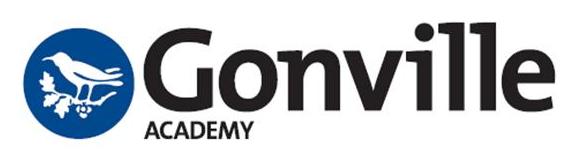 The STEP Academy Trust - Gonville AcademyGonville Road, Thornton Heath, CR7 6DLTel: 020 8684 4006						Email: gonvilleoffice@gonvilleacademy.croydon.sch.uk Academy website: http://gonvilleacademy.croydon.sch.uk/ Trust website: http://www.stepacademytrust.org/ Headteacher: Sarah Mitchell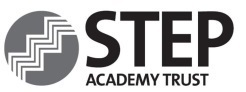 